V4  – TyndalleffektMaterialien: 		2 Bechergläser, LaserChemikalien:		Seifenlösung, gesättigte KochsalzlösungDurchführung: 		Eine Seifenlösung wird in ein Becherglas und eine gesättigte Kochsalzlösung in ein anderes Becherglas gegeben. Ein Laserstrahl wird durch die Lösungen gestrahlt.Beobachtung:		Der Weg des Laserlichts ist in der Seifenlösung sichtbar und in der Kochsalzlösung nicht. 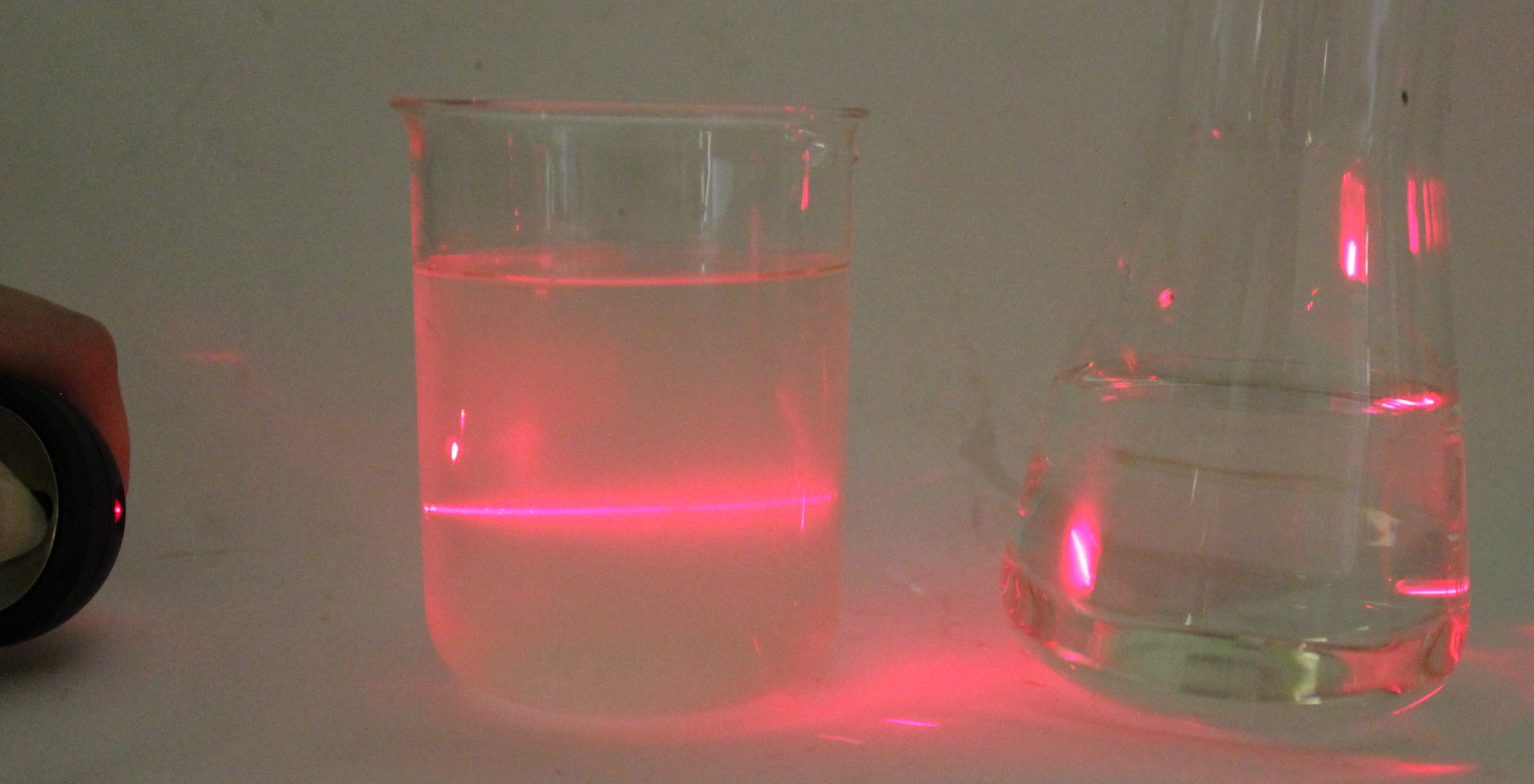 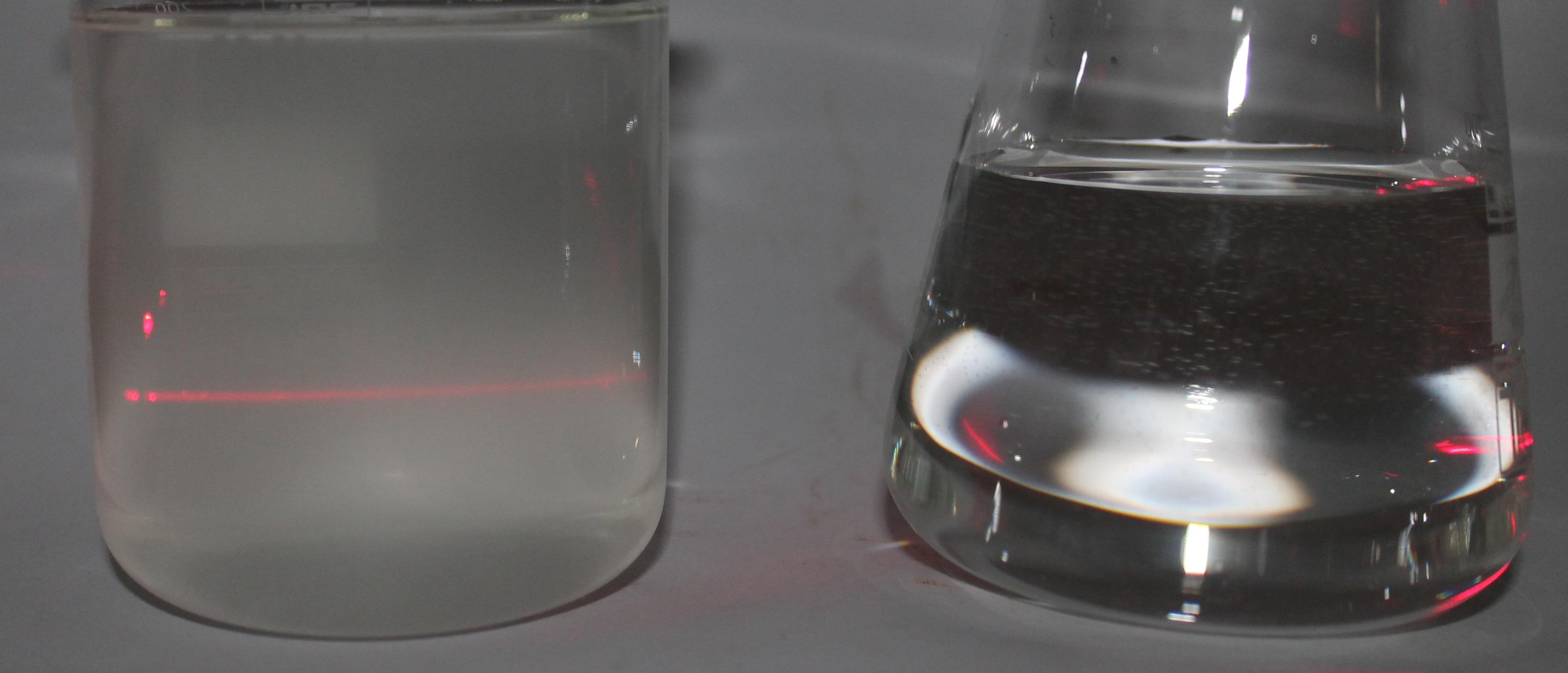 Abb. 4 -  Lichtstrahl durch Seifenlösung (links) und Kochsalzlösung (rechts).Deutung:			In der Seifenlösung befinden sich im Gegensatz zur Kochsalzlösung Micellen, an denen das Laserlicht gestreut wird.Entsorgung:			Die Lösungen können im Abfluss entsorgt werden.Literatur:		[4] Uni Jena, http://www.nat-working.uni-jena.de/pdf/Thema_Seifen_%20Waschmittel.pdf (Zuletzt abgerufen am 09.08.2013 um 11:03 Uhr).GefahrenstoffeGefahrenstoffeGefahrenstoffeGefahrenstoffeGefahrenstoffeGefahrenstoffeGefahrenstoffeGefahrenstoffeGefahrenstoffeSeifenlösungSeifenlösungSeifenlösungkeinekeinekeinekeinekeinekeineGesättigte KochsalzlösungGesättigte KochsalzlösungGesättigte Kochsalzlösungkeinekeinekeinekeinekeinekeine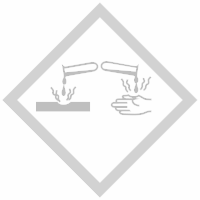 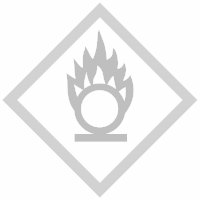 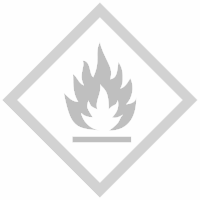 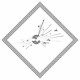 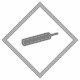 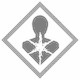 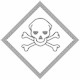 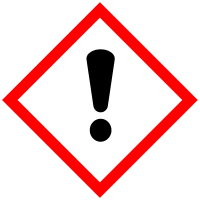 